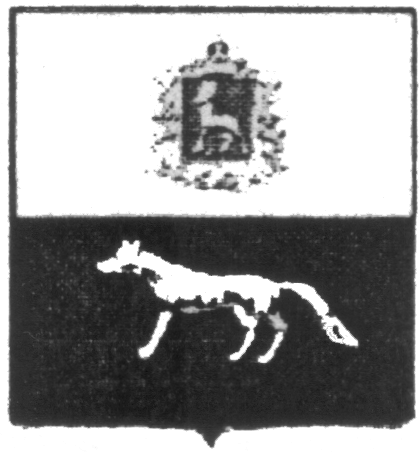 П О С Т А Н О В Л Е Н И Еот «  »   2024г.№  О внесении изменений в Приложение к постановлению администрации городского поселения Суходол муниципального района Сергиевский №169 от 30.12.2021г. «Об утверждении муниципальной программы «Благоустройство территории городского поселения Суходол муниципального района Сергиевский» на 2022-2024гг.»	ПРОЕКТВ соответствии с Федеральным законом от 06.10.2003 № 131-ФЗ «Об общих принципах организации местного самоуправления в Российской Федерации» и Уставом городского поселения Суходол, в целях уточнения объемов финансирования проводимых программных мероприятий, Администрация городского поселения Суходол муниципального района Сергиевский  ПОСТАНОВЛЯЕТ:1. Внести изменения в Приложение к постановлению Администрации городского поселения Суходол муниципального района Сергиевский №169 от 30.12.2021г. «Об утверждении муниципальной программы «Благоустройство территории городского поселения Суходол муниципального района Сергиевский» на 2022-2024гг.» (далее - Программа) следующего содержания:1.1. В Паспорте Программы позицию «Объем финансирования» изложить в следующей редакции:         Планируемый общий объем финансирования Программы составит:  72943,01122 тыс. рублей, в том числе:- средств местного бюджета – 72759,56022 тыс. рублей:2022г. – 22136,78386 тыс. рублей;2023г. – 26271,97718 тыс. рублей;2024г. – 24350,79918 тыс. рублей.- внебюджетные  средства – 183,451 тыс. рублей:2022г. – 97,00000 тыс. рублей;2023г. – 86,45082 рублей;2024г. – 0,00018 рублей1.2. Раздел 4 Программы «Перечень программных мероприятий, предусмотренных для реализации целей и решения задач муниципальной программы» изложить в следующей редакции: 1.3. Раздел 5 Программы «Обоснование ресурсного обеспечения Программы» изложить в следующей редакции: Источником финансирования Программы являются средства бюджета    городского поселения Суходол муниципального района Сергиевский.	Общий объем финансирования на реализацию Программы составляет 72943,01122 тыс. рублей, в том числе по годам:2022г. – 22233,78386 тыс. рублей;2023г. – 26358,42800 тыс. рублей;2024г. – 24350,79936 тыс. рублей.	Объемы финансирования Программы по мероприятиям и годам подлежат уточнению при формировании бюджета городского поселения Суходол на соответствующий финансовый год.                                                                                                                                                                                                                                                                                              2. Опубликовать настоящее Постановление в газете «Сергиевский вестник».3. Настоящее Постановление вступает в силу со дня его официального опубликования.	Глава городского поселения Суходолмуниципального района Сергиевский                                          И.О.  БесединНаименование бюджетаНаименование мероприятийЗатраты на реализацию мероприятий, рублейЗатраты на реализацию мероприятий, рублейЗатраты на реализацию мероприятий, рублейНаименование бюджетаНаименование мероприятий2022 год2023 год2024 годМестный бюджетЭлектроэнергия и ТО уличного освещения11013,6871515224,7549215938,23948Местный бюджетТрудоустройство безработных, несовершеннолетних 63,6955463,6930,00Местный бюджетУлучшение санитарно-эпидемиологического состояния территории190,79876248,24695128,600Местный бюджетПрочие мероприятия5392,944564097,05202913,96730Местный бюджетМАУ «Комфорт»5475,657856638,230297369,99240Местный бюджетИТОГО22136,7838626271,9771824350,79918Внебюджетные средства бюджетПрочие мероприятия97,0000086,450820,00018Внебюджетные средства бюджетИТОГО97,0000086,450820,00            ВСЕГО            ВСЕГО22233,7838623986,6751824530,79936